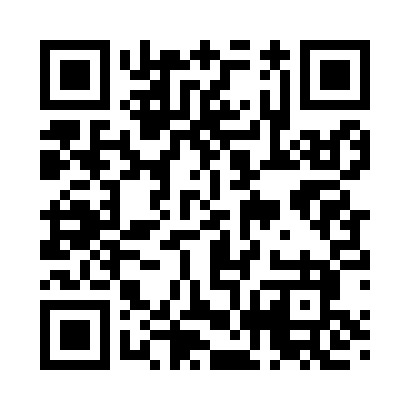 Prayer times for Boyd Manor, New York, USAMon 1 Jul 2024 - Wed 31 Jul 2024High Latitude Method: Angle Based RulePrayer Calculation Method: Islamic Society of North AmericaAsar Calculation Method: ShafiPrayer times provided by https://www.salahtimes.comDateDayFajrSunriseDhuhrAsrMaghribIsha1Mon3:395:271:065:118:4510:322Tue3:405:271:065:118:4510:323Wed3:415:281:065:118:4510:314Thu3:425:281:075:118:4510:315Fri3:435:291:075:118:4410:306Sat3:445:301:075:118:4410:307Sun3:455:301:075:118:4410:298Mon3:465:311:075:118:4310:289Tue3:475:321:075:118:4310:2710Wed3:485:331:085:118:4210:2611Thu3:495:331:085:118:4210:2512Fri3:515:341:085:118:4110:2413Sat3:525:351:085:118:4110:2314Sun3:535:361:085:118:4010:2215Mon3:545:371:085:118:3910:2116Tue3:565:371:085:118:3910:2017Wed3:575:381:085:118:3810:1918Thu3:585:391:085:118:3710:1819Fri4:005:401:085:108:3610:1620Sat4:015:411:085:108:3510:1521Sun4:025:421:095:108:3410:1422Mon4:045:431:095:108:3410:1223Tue4:055:441:095:098:3310:1124Wed4:075:451:095:098:3210:1025Thu4:085:461:095:098:3110:0826Fri4:105:471:095:098:3010:0727Sat4:115:481:095:088:2910:0528Sun4:135:491:095:088:2810:0329Mon4:145:501:095:088:2610:0230Tue4:165:511:085:078:2510:0031Wed4:175:521:085:078:249:59